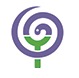 Универзитет у Београду Фармацеутски факултетрасписујеКОНКУРСЗа упис студената у трећем уписном року у школској 2022/23. години наСПЕЦИЈАЛИСТИЧКЕ АКАДЕМСКЕ СТУДИЈЕI Студијски програми за које се Конкурс расписује, а који се изводе на српском језику:Индустријска фармација (60 ЕСПБ)Фармацеутски менаџмент и маркетинг (60 ЕСПБ)Фармакоекономија и фармацеутска легислатива (60 ЕСПБ)Фармацеутска здравствена заштита (90 ЕСПБ)Козметологија (60 ЕСПБ)Биолошки лекови (60 ЕСПБ)Биохемијска дијагностика (90 ЕСПБ)Фармакотерапија у фармацеутској пракси (90 ЕСПБ)Токсиколошка процена ризика (60 ЕСПБ)II Студијски програми за које се Конкурс расписује, а који се изводе на енглеском језику:Pharmaceutical Management and Marketing (60 ECTS)Pharmaceutical Health Care (90 ECTS)Cosmetology (60 ECTS)На специјалистичке академске студије у другом уписном року у школској 2022/23. години прима се укупно  147 кандидата који се сами финансирају и то:Индустријска фармација 14 кандидата,Фармацеутски менаџмент и маркетинг 8 кандидата,Фармакоекономија и фармацеутска легислатива 12 кандидата,Фармацеутска здравствена заштита 21 кандидата,Козметологија 13 кандидата,Биолошки лекови 7 кандидата,Биохемијска дијагностика 24 кандидата,Фармакотерапија у фармацеутској пракси 22 кандидата,Токсиколошка процена ризика 19 кандидатаPharmaceutical Management and Marketing 2 кандидатаPharmaceutical Health Care 4 кандидатаCosmetology 1 кандидатПредуслов за упис на студијски програм који се изводи на енглеском језику јесте доказ о познавању енглеског језика на вишем средњем нивоу компетенције = Б2 – сертификатCambridge Advanced Certificate in English (CAE) ili IELTS (International English Language Testing System) или завршено средњошколско образовање на енглеском језику.На студијске програме специјалистичких академских студија могу се уписати кандидати који имају завршене основне академске студије и мастер академске студије или интегрисане академске студије, у обиму од најмање 300 ЕСП бодова.Кандидати који конкуришу за упис на специјалистичке академске студије треба да испуне опште услове конкурса за упис који је објавио Универзитет у Београду и услове прописане Правилником о специјалистичким академским студијама на Фармацеутском факултету. Страни студенти се уписују према општим условима конкурса објављеног од стране Универзитета у Београду.Додатни услови при рангирању:просечна оцена на претходно завршеним студијамадужина студирањапросечна оцена из предмета од значајаискуство на одговарајућим истраживачким и стручним пословимаПраво уписа на специјалистичке академске студије Индустријска фармација остварују кандидати који су завршили Фармацеутски факултет, као и остали профили којима је Законом о лековима и медицинским средствима и Правилником о производњи лекова дозвољено да раде у фармацеутској индустрији на производњи лекова. Предност имају кандидати који су запослени у фармацеутској индустрији. Кандидати који нису завршили Фармацеутски факултет су обавезни да положе следеће испите: Фармацеутска технологија са биофармацијом и Основи индустријске фармације а према важећим Програмима додипломских студија на Фармацеутском факултету.Право уписа на специјалистичке академске студије Фармацеутски менаџмент и маркетинг остварују кандидати који су завршили Фармацеутски факултет са или без радног искуства као и кандидати високог стручног образовања здравственог профила и осталих друштвених, природних и техничких профила са двогодишњим искуством у фармацеутској делатности.Право уписа на специјалистичке академске студије Фармакоекономија и фармацеутска легислатива остварују кандидати који имају завршен Фармацеутски факултет, као и кандидати који су завршили Медицински, Стоматолошки или Факултет Ветеринарске медицине уз услов да раде у фармацеутској делатности најмање две године.Право уписа на специјалистичке академске студије Козметологија остварују кандидати који су завршили Фармацеутски, Медицински, Технолошко-металуршки и Хемијски и Стоматолошки факултет. Кандидати који нису завршили Фармацеутски факултет полажу диференцијалне испите.Право уписа на специјалистичке академске студије Фармацеутска здравствена заштита остварују кандидати који су завршили Фармацеутски факултет.Право уписа на специјалистичке академске студије Биолошки лекови остварују кандидати који су завршили Фармацеутски факултет, Медицински факултет, Стоматолошки факултет, Факултет ветеринарске медицине и Биолошки факултет.Право уписа на специјалистичке академске студије Биохемијска дијагностика остварују кандидати који су завршили Фармацеутски факултет, Стоматолошки факултет, Медицински факултет и Факултет ветеринарске медицине.Право уписа на специјалистичке академске студије Фармакотерапија у фармацеутској пракси остварују кандидати који су завршили Фармацеутски факултет, Стоматолошки факултет, Медицински факултет и Факултет ветеринарске медицине.Право уписа на специјалистичке академске студије Токсиколошка процена ризика остварују кандидати који су завршили Фармацеутски факултет, Медицински факултет, Стоматолошки факултет, Факултет ветеринарске медицине, Биолошки факултет, Технолошко – металуршки факултет, Пољопривредни факултет, Хемијски факултет, Факултет физичке хемије и Математички факултет.Напомена: Студијски програми Биохемијска дијагностика организоваће се уколико упише најмање 5 студената у оба уписна рока. С обзиром да у првом уписном року није конкурисао напред наведени број студената, студенти који су конкурисали у првом уписном року на овај студијски програм, биће, без накнаде, укључени на списак оних који су конкурисали у другом уписном року.Редослед кандидата за упис у прву годину специјалистичких академских студија утврђује се на основу опште просечне оцене остварене на основним и мастер академским студијама, односно интегрисаним студијама и дужине студирања на претходним студијама, а према мерилима утврђеним општим актом факултета, односно Универзитета.Општа просечна оцена студирања (ОПО) израчунава се на основу просечних оцена студирања на основним академским студијама (ОцОС) и мастер академским студијама (ОцМС), пондерисаних дужином трајања студијског програма на основним академским и мастер академским студијама израженом у ЕСПБ бодовима (ОСбод и МСбод):Општа просечна оцена (ОПО) = 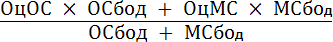 За кандидате који су завршили интегрисане студије вреднује се просечна оцена остварена на тим студијама, дужина студирања, остварени научни резултати и други услови прописани општим актом факултета.За кандидате који су стекли високо образовање према прописима који су важили до ступања на снагу Закона о високом образовању („Службени гласник РС”, бр. 76/05, 100/07 – аутентично тумачење, 97/08, 44/10, 93/12, 89/13, 99/14, 45/15 – аутентично тумачење, 68/15 и 87/16) узима се просечна оцена са основних студија која укључује дипломски рад, уколико исти постоји.Кандидат страни држављанин, приликом пријављивања на Конкурс, подноси решење опризнавању стране јавне исправе или потврду да је поступак започет. Страни држављанин може се уписати под истим условима као и домаћи држављанин и у току целог школовања плаћа школарину.Пре уписа кандидат страни држављанин је дужан да Факултету поднесе доказе:потврду да влада српским језиком или енглеским језиком у зависности од тога на 
ком се језику студијски програм изводи,пријавни лист (добија се на Факултету),оригинални извод из матичне књиге рођених преведен код судског тумача,приликом уписа потврду о регулисаном боравку-МУП Београд, Одељење за странце, Савска 35, Београд,приликом уписа кандидат страни држављанин је дужан да достави потврду да је здравствено осигуран- Одељење за инострано осигурање, Немањина 30, Београд.Држављанин Србије који је завршио претходно образовање или део образовања у иностранству може да конкурише за упис на студијски програм ако има решење о признавању стране високошколске исправе за наставак образовања на Универзитету у Београду и упис конкретног студијског програма. Уколико поступак признавања није окончан, ови кандидати уз пријаву подносе потврду о томе да је поступак у току.За кандидате који су претходни ниво студија завршили у иностранству, неопходно је приликом уписа поднети и решење ректора о признавању стране јавне високошколске исправе. Кандидати који поседују стране високошколске исправе, могу конкурисати за упис специјалистичких академских студија уз решење о признавању стране високошколске исправе за потребе наставка студија на Универзитету, односно уз поседовање потврде о започетом поступку признавања за потребе наставка студија на Универзитету; кандидати са потврдом могу остварити само условни упис на студијски програм специјалистичких академских студијa до добијања коначног решења. Ови кандидати потписују изјаву да прихватају условни упис до издавања решења, а уколико постоје сметње за издавање решења, ови кандидати изјавом прихватају да буду исписани са студијског програма. Кандидати који поседују страну високошколску исправу, морају поступак признавања за потребе наставка образовања започети најкасније до 30. септембра 2022.године. Страна документа предата након овог рока омогућавају конкурисање за упис тек следеће школске године.Право уписа на специјалистичке академске студије у школској 2022/2023. години имају сва лица која су претходне нивое образовања завршили најкасније до 14. октобра 2022. године.Диплома и додатак дипломи поднети приликом пријаве за конкурс сматраће се исправним високошколским исправама ако су издате од стране акредитоване високошколске установе за акредитовани студијски програм.Кандидат који је завршио студије по прописима који су важили до доношења Закона о високом образовању („Службени гласник РС”, бр. 76/05, 100/07 – аутентично тумачење, 97/08, 44/10, 93/12, 89/13, 99/14, 45/15 – аутентично тумачење, 68/15 и 87/16) уз диплому, уместо додатка дипломи обавезно доставља уверење о положеним испитима.Кандидат коме није издата диплома, приликом уписа подноси уверење о дипломирању са уверењем о положеним испитима, с тим да, најкасније у року од годину дана, достави Факултету диплому и додатак дипломи о завршеном претходном степену високог образовања.Диплома о завршеном првом степену високог образовања на академским студијама коју је кандидат стекао уз признавање дела студијског програма струковних студија првог степена, сматра се ваљаном за упис на други и трећи степен студија само уколико обим признатих испита са студијског програма струковних студија не прелази 30% укупног обима студијског програма академских студија на ком је диплома стечена (72/240 ЕСПБ бодова, односно 54/180 ЕСПБ бодова у складу са Правилником о стандардима и поступку за акредитацију студијских програма.Факултет је дужан да провери поднете високошколске исправе и уколикоутврди да исправа није издата у складу са важећим прописима, кандидат нема право на упис.Уколико се накнадно утврди да исправа о завршеном претходном степену студија има недостатке, спроводи се поступак поништавања уписа, у складу са Законом.Кандидат је остварио право на упис уколико се налази на ранг листи до броја који је конкурсом предвиђен за упис.Кандидат који је стекао право уписа, а не упише се у за то предвиђеном року, губи право на упис и уместо њега ће се уписати следећи кандидат према утврђеном распореду.Кандидати приликом пријаве на Конкурс подносе на увид оригинална документа, а уз пријавни лист (добија се у Одсеку за наставу и студентска питања) подносе фотокопије следећих докумената:копију дипломе и додатак дипломи, односно уверење о претходно завршеном степену образовања и уверење о положеним испитимадоказ о уплати накнаде у износу од 3.000,00 у сврху трошкова пријаве на конкурс, уплаћених на жиро рачун Факултета 840-1127666-05, шифра 189,решење о признавању стране високошколске исправе или потврду да је поступак признавања ради наставка образовања започет (за кандидате који имају страну високошколску исправу),изјаву којом се овлашћује Факултет и Универзитет да могу извршити увид, прибављање и обраду личних података за потребе процеса конкурса за упис и ради студирања, да лични подаци које је кандидат дао могу да буду унети у електронску базу података, те да се ти подаци могу користити за потребе генерисања потребних статистичких података, достављања тражених података Министарству просвете, науке и технолошког развоја без података о личности, као и да неће бити доступни неовлашћеним лицимакраћу биографијуПо потреби, Факултет може тражити од кандидата и друга документа.Документа се подносе лично у Одсеку за наставу Факултета, радним данима, у периоду од 16.11.2022. до 17.11.2022. године у времену од 9 до 14 часова. О општим условима Конкурса Универзитета у Београду, кандидати се могу информисати на интернет страници Универзитета у БеоградуРОКОВИ И НАЧИН ПОДНОШЕЊА ЖАЛБИОбјављивање прелиминарне ранг листе 22.11.2022. године у 12 часова. Кандидат може поднети жалбу, преко Архиве Факултета, надлежној Комисији                  Факултета на регуларност поступка утврђеног конкурсом и своје место на ранг  листи 22.11.2022. године у времену од 12,30 до 14,30 часова.Саопштавање одлуке Комисије по жалби кандидата 22.11.2022. године у 15,00
     часова.Подношење жалбе декану Факултета у другостепеном поступку на одлуку     
Комисије 23.11.2022. године од 11 до 13 часова.Саопштавање одлуке декана Факултета 23.11.2022. године у 14 часова.Коначна ранг листа биће објављена на сајту Факултета 23.11.2022. године у 15 часова.Упис примљених кандидата ће се обавити у 24.11.2022.г. и 25.11.2022. године, у времену од 9 до 14,30 часова, у Одсеку за наставу и студентска питања.Због потписивања уговора између студента и Фармацеутског факултета, студент је дужан да упису приступи лично. У случају да кандидат, из оправданих разлога, није у могућности да лично приступи упису, упис може извршити лице овлашћено од стране кандидата овлашћењем овереним код нотара које задржава Факултет.  Приликом уписа потребно је приложити:1. Извод из матичне књиге рођених (Факултет прибавља по службеној дужности, осим за стране држављане који су у обавези да овај документ доставе) 2. Извод из књиге држављана (само за стране држављане, оригинал или оверена фотокопија) 3. Диплома/уверење о завршеном студијском програму (оверена фотокопија) 4. Један образац ШВ-20 (може се купити у скриптарници Факултета) : студент попуњава пре уписа 5. Индекс (може се купити у скриптарници Факултета): студент попуњава своје податке на првој и другој страни индекса пре уписа и лепи слику на назначено место. Никако не лепити заштитну фолију која се добија уз индекс преко слике!!!! Заштитну фолију лепе референти приликом уписа, након стављања печата Факултета. Студент не добија индекс назад одмах након уписа, с обзиром да је неопходно да студентски индекс потпише декан Факултета.6. Две фотографије формата 3,5 x 4,5 цм – једна слика се лепи на ШВ образац а дуга у индекс;7. Доказ о уплати школарине на жиро-рачун Фармацеутског факултета 840-1127666-05 (кандидат је у обавези да приликом уписа достави доказ о уплати најмање једну четвртине школарине за школску годину коју уписује, Остале три рате за текућу 2022/23 годину се плаћају следећом динамиком: II рата : 01.12.2022., III рата:15.02.2023., IV рата 30.04.2023. Динамика плаћања је различита за специјализанте којин упишу Фармакотерапију у фармацеутској пракси. Ово правило не важи за студенте који уписују специјалистеичке академске студије из Фармацеутске здравствене заштите - ови кандидати су дужни да уплате једну петину школарине, а о динамици плаћања осталих рата ће бити обавештени од стране руководиоца специјализације); Износ школарине може се наћи на: Cenovnik studenti.pdf (bg.ac.rs) Уколико школарину студенту плаћа правно лице, потребно је Служби рачуноводства доставити следеће податке: 1) Пун назив фирме (правног лица); 2) Адресу правног лица; 3) ПИБ; 4) Матични број; 5) Уколико је правно лице буџетски корисник неопходно је доставити и ЈББК; 6) Име и презиме студента; 7) Назив програма који студирате (пример: ''Специјалистичке академске студије из Козметологије'', Специјалистичке академске студије из Фармацеутске здравсвене заштите'' идр.). Уколико студент пређе у нову фирму обавезан је да пошаље обавештење о промени као и податке нове фирме. Уколико студент почне сам да плаћа школарину обавезан је да то обавештење пошаље. Уколико је студент лично плаћао школарину па прелази на плаћање од стране лица обавезан је да тај податак пошаље као и све напред побројане подаке о фирми/правном лицу. Наведени подаци се достављају искључиво на мејл адресу : milena.ristic@pharmacy.bg.ac.rs 8. Уплатницу на износ од 2.200,00 динара на жиро – рачун Фармацеутског факултета 840-1127666-05, на име административних трошкова уписа на студијски програм 9. Решење о признавању стране високошколске исправе ради наставка образовања за студенте који су Факултет завршили у иностранству (уколико су га кандидати добили из Ректората). Упис је услован док кандидати не донесу решење о признавању стране високошколске исправе.10. Уговор (добија се на Факултету приликом уписа) : добија се у два примерка; студент попуњава оба, с тим што један примерак задржава за себе а други остаје Факултету11. Обевештење да ће факултет прикупљати податке о личности студента у складу са законом (добија се на Факултету и студент је задржава са собом)12. Изјава коју студент потписује и којом се овлашћује факултета да прикупља податке о личности у складу са законом (добијају се на Факултету приликом уписа) НАПОМЕНА: Све евентуалне измене Конкурса биће благовремено објављене на интернет страници Факултета.За све информације заинтересовани кандидати се могу јавити Одсеку за наставу и студентска питања на телефоне: 3951-362.